合作行為觀察表    班級：       第    組日期：                        觀察員：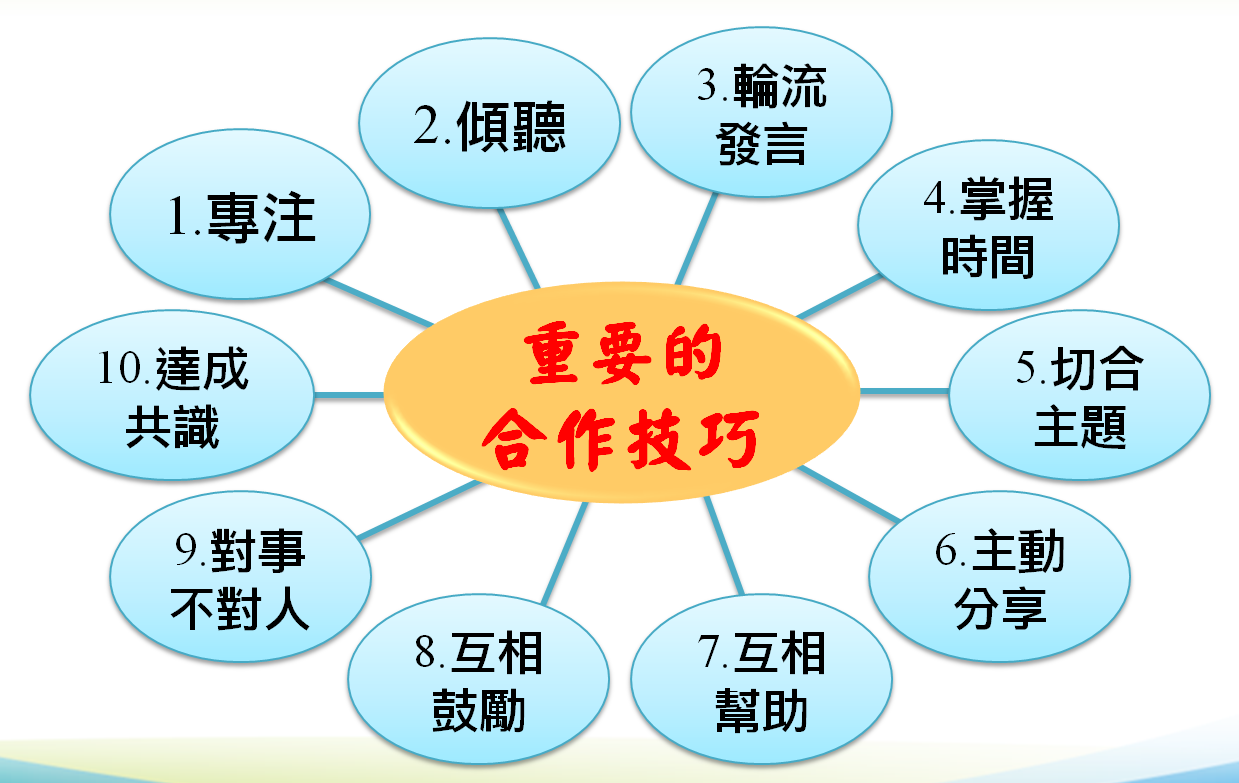  圖表取自教育部合作學習專案簡報編修：http://www.coop.ntue.edu.tw組員座號合作行為組員座號合作行為O：完全做到	 	  X：沒有做到	 	 ：部份做到＊我們這次表現很好的行為：（   ）、（   ）、（   ）。  （寫號碼，至少1項）。＊下次大家想做得更好的行為：（   ）、（   ）、（   ）。  （寫號碼，至少1項）＊這次沒列入，但我們覺得很重要的行為：（   ）、（   ）。O：完全做到	 	  X：沒有做到	 	 ：部份做到＊我們這次表現很好的行為：（   ）、（   ）、（   ）。  （寫號碼，至少1項）。＊下次大家想做得更好的行為：（   ）、（   ）、（   ）。  （寫號碼，至少1項）＊這次沒列入，但我們覺得很重要的行為：（   ）、（   ）。O：完全做到	 	  X：沒有做到	 	 ：部份做到＊我們這次表現很好的行為：（   ）、（   ）、（   ）。  （寫號碼，至少1項）。＊下次大家想做得更好的行為：（   ）、（   ）、（   ）。  （寫號碼，至少1項）＊這次沒列入，但我們覺得很重要的行為：（   ）、（   ）。O：完全做到	 	  X：沒有做到	 	 ：部份做到＊我們這次表現很好的行為：（   ）、（   ）、（   ）。  （寫號碼，至少1項）。＊下次大家想做得更好的行為：（   ）、（   ）、（   ）。  （寫號碼，至少1項）＊這次沒列入，但我們覺得很重要的行為：（   ）、（   ）。O：完全做到	 	  X：沒有做到	 	 ：部份做到＊我們這次表現很好的行為：（   ）、（   ）、（   ）。  （寫號碼，至少1項）。＊下次大家想做得更好的行為：（   ）、（   ）、（   ）。  （寫號碼，至少1項）＊這次沒列入，但我們覺得很重要的行為：（   ）、（   ）。O：完全做到	 	  X：沒有做到	 	 ：部份做到＊我們這次表現很好的行為：（   ）、（   ）、（   ）。  （寫號碼，至少1項）。＊下次大家想做得更好的行為：（   ）、（   ）、（   ）。  （寫號碼，至少1項）＊這次沒列入，但我們覺得很重要的行為：（   ）、（   ）。O：完全做到	 	  X：沒有做到	 	 ：部份做到＊我們這次表現很好的行為：（   ）、（   ）、（   ）。  （寫號碼，至少1項）。＊下次大家想做得更好的行為：（   ）、（   ）、（   ）。  （寫號碼，至少1項）＊這次沒列入，但我們覺得很重要的行為：（   ）、（   ）。O：完全做到	 	  X：沒有做到	 	 ：部份做到＊我們這次表現很好的行為：（   ）、（   ）、（   ）。  （寫號碼，至少1項）。＊下次大家想做得更好的行為：（   ）、（   ）、（   ）。  （寫號碼，至少1項）＊這次沒列入，但我們覺得很重要的行為：（   ）、（   ）。特殊記事：特殊記事：特殊記事：特殊記事：特殊記事：特殊記事：特殊記事：特殊記事：